ประกาศองค์การบริหารส่วนตำบลเขาพระทอง   เรื่อง   ช่องทางการร้องเรียนในการบริหารทรัพยากรบุคคลองค์การบริหารส่วนตำบลเขาพระทอง  อำเภอชะอวด จังหวัดนครศรีธรรมราช**********************************		เพื่อให้การบริหารทรัพยากรบุคคลขององค์การบริหารส่วนตำบลเขาพระทอง เป็นไปด้วยความถูกต้อง เรียบร้อยและมีประสิทธิภาพและประสิทธิผล โปร่งใส และตรวจสอบได้ ดังนั้นหากท่านใดมีเรื่องร้องเรียนในการบริหารทรัพยากรขององค์การบริหารส่วนตำบลเขาพระทอง ท่านสามารถร้องเรียนตามช่องทางต่าง ๆ ดังต่อไปนี้		1. ส่งเรื่องร้องเรียนทางตู้รับเรื่องราวร้องเรียน ซึ่งติดตั้งอยู่หน้าที่ทำการองค์การบริหารส่วนตำบลเขาพระทอง		2. ทางโทรศัพท์  		หมายเลข ๐ -7584-5114		3. ทางเว็บไซต์   			www.khaophrathong.go.th 		    ทางจดหมายอิเล็กทรอนิกส์   	6800704@dla.go.th4.. ทาง facebook 		อบต.เขาพระทอง		5. ทางไปรษณีย์ ส่งเรื่องร้องเรียนมาที่ 						องค์การบริหารส่วนตำบลเขาพระทอง50/2 หมู่ที่ 1  ตำบลเขาพระทอง  อำเภอชะอวดจังหวัดนครศรีธรรมราช  80180		จึงเรียนมาเพื่อประกาศให้ทราบโดยทั่วกันประกาศ  ณ  วันที่   20   เดือน  มีนาคม  พ.ศ.  2560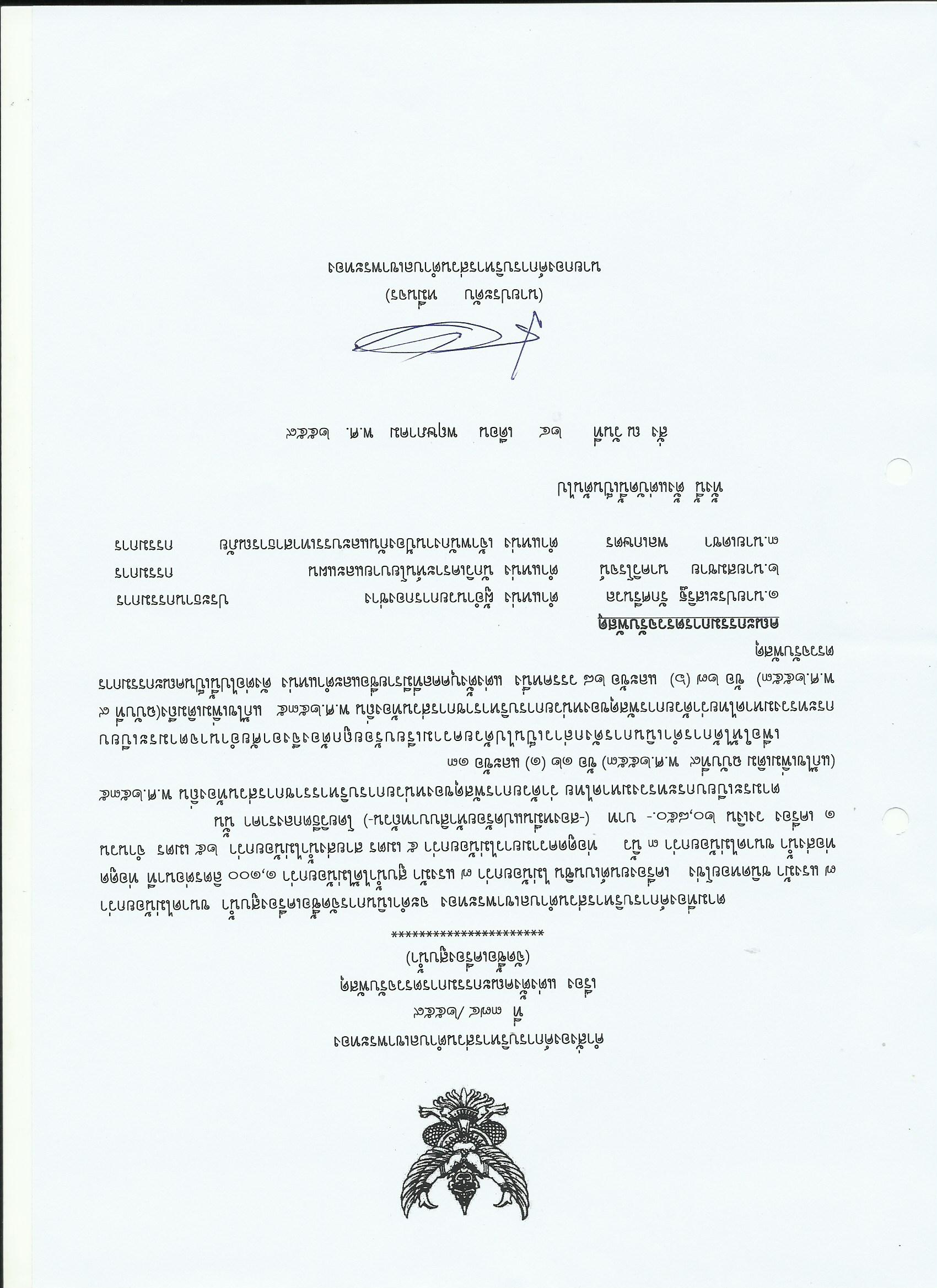 (นายประดับ  หมื่นจร)นายกองค์การบริหารส่วนตำบลเขาพระทอง